Приложение 5БиатлонУсловия состязания    За наиболее короткое время робот должен, двигаясь по черной линии преодолеть дистанцию и выполнить задания в контрольных зонах (сбить все мишени, привезти определенные мишени), не сдвинув при этом препятствия (столбы).Игровое поле    1. Размеры игрового поля 2420х1000 мм.    2. Поле представляет собой белое основание с черной линией                                                траектории шириной 40 мм.    3. Зона старта-финиша: размер 400х400 мм.    4. Контрольная зона: контрольные зоны I и II размером 400х400 мм каждая.    5. Мишень: банка диаметром 66 мм и высотой 123 мм (пустая банка от напитка                   0,33). Цвет мишени - белый.    6. Столб: банка одинакового размера с мишенью. Цвет столба - черный.    7. Отметка: круг диаметром 66 мм для установки столба или мишени. Отметки 2,               3, 4      - используются для установки мишеней; 1, 5, 6, 7, 8- для                                          установки столбов.    8. Зона штрафа: прямоугольная область размером 200х100 мм.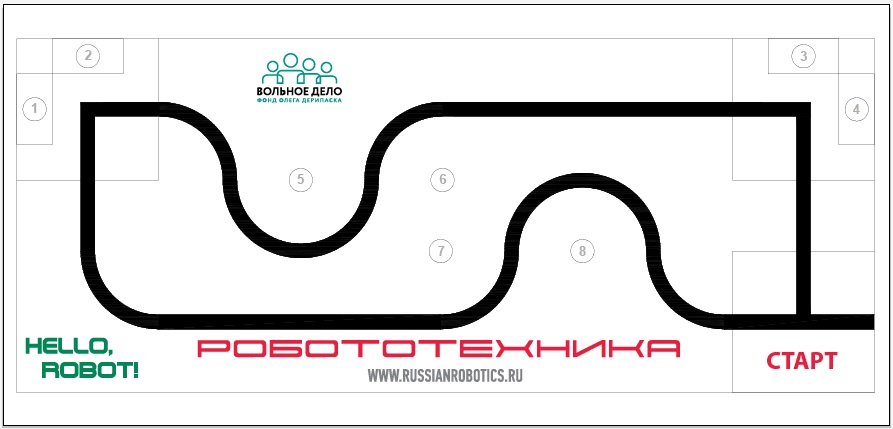 Робот   1. Робот должен быть автономным.   2. На момент начала соревнований робот должен быть собран.Правила проведения состязаний   1. Каждая команда совершает по одной попытке в двух заездах. В зачет принимается       суммарный результат попыток.   2. Продолжительность одной попытки составляет 2 минуты (120 секунд).   3. Робот стартует из зоны старта-финиша. До старта никакая часть робота не может       выступать из зоны старта-финиша.   4. Движение роботов начинается после команды судьи и нажатия оператором кнопки        RUN робота (или другой) или с помощью датчика.   5. Стартовав из зоны старта-финиша, робот проходит по порядку контрольные зоны I        и II, следуя по черной линии, и финиширует, вступив в зону старта-финиша, при            нарушении порядка прохождения этапов, робот снимается с попытки.   6. Если во время попытки робот съезжает с черной линии, т.е. оказывается всеми              колесами с одной стороны линии, то он завершает свою попытку с фиксированием        времени в 120 секунд.   7. Робот считается вступившим в зону старта-финиша, когда он полностью вступил в        эту зону (т.е. никакая его часть не выходит за пределы зоны старта-финиша).   8. Мишень или столб считаются сбитыми, если банка сдвинута с отметки на 2 см и             более.   9. Задания:      ● Контрольная зона I: сбить мишень с отметки 2.      ● Контрольная зона II: сбить обе мишени с отметки 3 и 4.      ● Премиальное задание в контрольной зоне II: удерживая мишени с отметки 3 и 4,           вступить вместе с ними в зону старта-финиша. Один раз успешно схваченные                 мишени считаются сбитыми. При удержании мишени должны находиться в                     вертикальном положении, касаться робота и поверхности поля.Очки   Существуют очки за задания и очки за время, которые в сумме дают суммарные очки.   1. Очки за задания (максимальное количество 330 очков)        Эти очки даются за выполнение отдельных заданий:        ● Сбивание мишени с отметки (одинаково для мишеней 2, 3 и 4): по 30 очков за                  каждую.        ● Достижение зоны старта-финиша, удерживая мишени 3 и/или 4: по 120 очков за            каждую.   2. Очки за время       Присуждаемые очки за время равняются разнице между продолжительностью                 попытки (120 секунд) и временем в секундах, потребовавшимся для преодоления           трассы от старта до финиша.   3. Штрафные очки       Следующие действия считаются нарушениями:       ● При движении по слалому робот сдвинул столб (50 штрафных очков за каждый          столб).       ● При движении в контрольной зоне I или II робот заехал колесом в зону штрафа,          обозначенной прямоугольником 200х100 мм (50 штрафных очков за каждую                  зону).